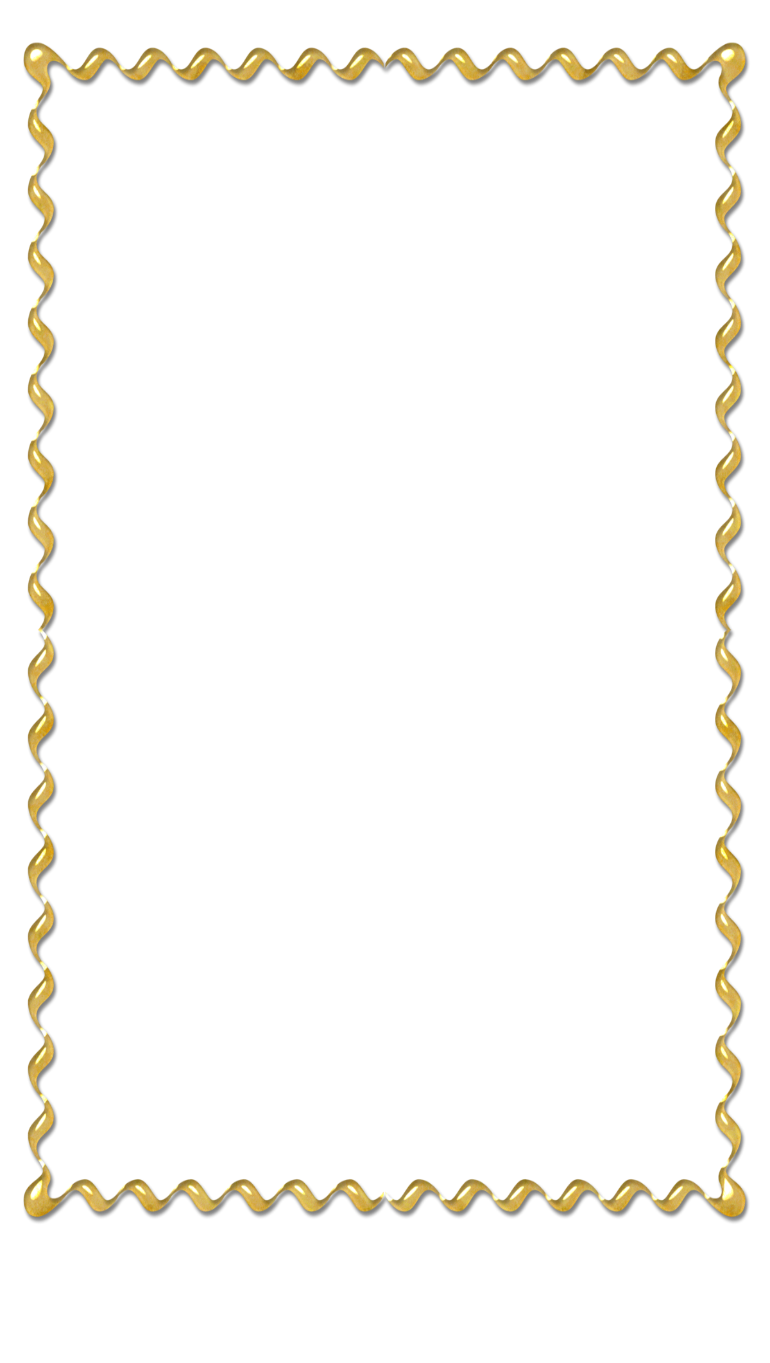 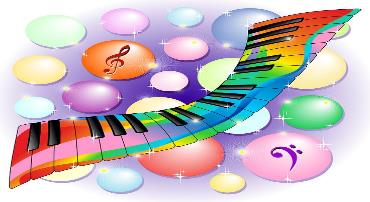 музыкальный материал на февраль месяцмладший возраст. Песняhttps://youtu.be/XIo7p26xsyI«Милая мамочка» -Тиличеева http://pesenok.ru/26/Yulya-i-Ulyana/tekst-pesni-Babushka-babulya«Ручки золотые» - ГольцеваСлушаемhttps://youtu.be/Kwc6dl1DfFkАх вы, сени мои сени - Русская народная   песня https://youtu.be/OHlLxOTfKAEмузыка «Снежинки» БеловойСтарший   возрастПесня «Мамина улыбка» Гольцева1.самое первое слово в душе сохранить навсегда.Весь мир начинается с мамы, любовь и забота она.И с первой минуты рожденья, как ангел хранитель земной,Укроет от бед и волненья, за нею мы как за стеной.Припев.Мамина улыбка согреваетНичего на свете нет роднейИ за нас всегда переживаетЛучше мамы просто в мире нетДля тебя поем мы эту песнюИ слова как музыка душиНавсегда мы с мамой будем вместеТолько повзрослеть не спеши.2. Навеки мы связаны с мамой, и где бы, дорога не шла,В пути нас всегда согревают любимые мамы глазаДорогой тебе пожелаем, пусть мимо проходит беда,Чтоб мама детьми своими гордиться всегда моглаПрипев.Песня «Бабушка» - Верижниковhttps://youtu.be/1HbCeVDKn1gСлушаем https://youtu.be/otwQwo3ALLs«Танец с саблями» - Хачатурянhttps://youtu.be/lvaDh2D2G1Y«Солдатский марш» - Шуман